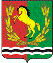 АДМИНИСТРАЦИЯМУНИЦИПАЛЬНОГО ОБРАЗОВАНИЯ МОЧЕГАЕВСКИЙ СЕЛЬСОВЕТАСЕКЕЕВСКОГО РАЙОНА  ОРЕНБУРГСКОЙ ОБЛАСТИПОСТАНОВЛЕНИЕО внесении изменений в постановление№ 05-п от 19.02.2013 г «Об утверждении административного регламента попредоставлению  муниципальной услуги по признанию граждан  нуждающимися  в жилом  помещении»	В соответствии   с Федеральными законами от 06.10.2003 года  № 131 - ФЗ « Об общих принципах организации местного самоуправления  в Российской Федерации», от 27.07.2010 № 210-ФЗ «Об организации предоставления государственных и муниципальных услуг», Устава муниципального образования Мочегаевский  сельсовет  Асекеевского района Оренбургской области  постановляю:1.Внести изменение постановление№ 05-п от 19.02.2013 г «Об утверждении административного регламента по предоставлению  муниципальной услуги по признанию граждан  нуждающимися  в жилом  помещении»1.1. Пункт 2.5.изложить в новой редакции:2.5. Признание граждан нуждающимися в жилых помещениях нуждающегося осуществляется по результатам рассмотрения представленных гражданином заявления и прилагаемых к нему документов.Заявления о принятии на учет граждан, нуждающихся в жилых помещениях, составляются по образцу (приложение N 1 к регламенту). Для принятия на учет в качестве нуждающихся в жилых помещениях граждане (законные представители - для недееспособных граждан) подают заявление в письменном виде или в форме электронного документа уполномоченному органу по месту своего жительства либо через многофункциональный центр предоставления государственных и муниципальных услуг (далее - многофункциональный центр) в соответствии с заключенным ими в установленном Правительством Российской Федерации порядке соглашением о взаимодействии.К заявлению о признании гражданина нуждающегося в жилом помещении прилагаются:копии документов, удостоверяющих личности гражданина и членов его семьи и подтверждающих родственные отношения (паспорта, свидетельства о рождении, свидетельства о заключении брака, судебные решения о признании членом семьи и другие);  согласие на обработку персональных данных;  копия удостоверения опекуна или попечителя (для лиц, над которыми установлена опека, попечительство);  копия домовой книги;  справка с места регистрации о зарегистрированных лицах и лицах, снятых с регистрационного учета, но сохранивших за собой право пользования жилым помещением;  копии правоустанавливающих документов на объекты недвижимости, права на которые не зарегистрированы в Едином государственном реестре недвижимости;  копии справок, заключений и иных документов, выдаваемых организациями, входящими в государственную, муниципальную или частную систему здравоохранения;  копии документов, выдаваемых федеральными государственными учреждениями медико-социальной экспертизы;  копии удостоверений и документов, подтверждающих право гражданина на получение мер социальной поддержки;  иные документы, подтверждающие право граждан на получение жилого помещения по договору социального найма в соответствии с федеральными законами, указами Президента Российской Федерации или законом Оренбургской области.Документы, представляемые в электронном виде, должны быть заверены заявителем в установленном федеральным законодательством порядке.   К документам и сведениям, необходимым для принятия граждан на учет, запрашиваемым по межведомственным запросам уполномоченным органом, относятся выписки из Единого государственного реестра недвижимости, содержащие общедоступные сведения о зарегистрированных правах на объекты недвижимого имущества и о переходе прав на объекты недвижимого имущества.1.3. Пункты 2.6 и 2.7.  изложить в новой редакции:2.6. Перечень оснований для отказа в приёме документовОснования для отказа в приёме документов отсутствуют.  2.7. Перечень оснований для отказа в предоставлении муниципальной услугиОснованиями для отказа в предоставлении муниципальной услуги являются: не представлены документы, указанные в пункте 2.5 настоящего Административного регламента, обязанность по представлению которых возложена на заявителя;ответ органа государственной власти, органа местного самоуправления либо подведомственной органу государственной власти или органу местного самоуправления организации на межведомственный запрос свидетельствует об отсутствии документа и (или) информации, необходимых для принятия заявителя на учет в качестве нуждающегося в жилых помещениях, если соответствующий документ не был представлен заявителем по собственной инициативе (за исключением случаев, если отсутствие запрашиваемых документов и (или) информации в распоряжении таких органов или организаций подтверждает право заявителя состоять на учете в качестве нуждающегося в жилых помещениях);представлены документы, которые не подтверждают право заявителя состоять на учете в качестве нуждающегося в жилых помещениях;не истек срок, предусмотренный частью 3 статьи 4. Закона Оренбургской области от 23.11.2005 N 2733/489-III-ОP «О порядке ведения органами местного самоуправления учета граждан в качестве нуждающихся в жилых помещениях, предоставляемых по договорам социального найма“ Не могут быть приняты на учет в качестве нуждающихся в жилых помещениях иностранные граждане, лица без гражданства, если международным договором Российской Федерации не предусмотрено иное. Перечень оснований для приостановления предоставления муниципальной услугиОснования для приостановления предоставления муниципальной услуги отсутствуют.1.4. Пункт.5.2 раздела 5  Регламента «Досудебное (внесудебный) порядок обжалования решений и действий (бездействия) органа, предоставляющего муниципальную услугу» изложить в новой редакции:5.2.  Обращение к главе администрации  Мочегаевского сельсовета  может быть направлено: в письменной форме на бумажном носителе, в электронной форме в орган, предоставляющий муниципальную услугу, многофункциональный центр. Жалобы на решения и действия (бездействие) руководителя органа, предоставляющего муниципальную услугу, подаются в вышестоящий орган (при его наличии) либо в случае его отсутствия рассматриваются непосредственно руководителем органа, предоставляющего муниципальную услугу.        2.Настоящее  постановление вступает в силу после   обнародования.Глава муниципального образования                                       Ю.Е.Переседов03. 06.2019                                   село  Мочегай                                        № 19-п                                                                                                 